BEATLES & ABBA KLASICKY Neděle    3. 10. 2021   18:30h.Evangelický kostel PARDUBICE Hronovická 492/25KLÁROVO KVARTETO                                                                                                               Tom Klár – I. housle,   Pavel Hrda – II. housle,                                                          Jan Vašíček – viola,  Václav Fleissig – violoncelloPROGRAM: 	BEATLES:					ABBA:			All you need is Love				Dancing QueenObladi – oblada				S.O.S.Yesterday						WaterlooI want to hold your hand			Super Trouper	Hey, Jude						FernandoFrom me to you				Mamma miaShe love you					Money, money, moneyOh, darlingSomethingDizzy miss LizzyLady MadonaA hard day´s Night(změna programu vyhrazena)PRODEJ VSTUPENEK: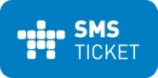 Tur. Infocentrum  PARDUBICE  Nám. Republiky 1,                                                                         www.smsticket.czHKPOINT Hradec Králové, Pořádá: FIDELIO, s.r.o. (založeno 2005), tel. 777 918 077,                                                                                      email: kancelar@fideliokoncerty.cz  www.koncerty-fidelio.cz/pardubiceBEATLES & ABBA KLASICKY Neděle    3. 10. 2021   18:30h.Evangelický kostel PARDUBICE Hronovická 492/25KLÁROVO KVARTETO                                                                                                               Tom Klár – I. housle,   Pavel Hrda – II. housle,                                                          Jan Vašíček – viola,  Václav Fleissig – violoncelloPROGRAM: 	BEATLES:					ABBA:			All you need is Love				Dancing QueenObladi – oblada				S.O.S.Yesterday						WaterlooI want to hold your hand			Super Trouper	Hey, Jude						FernandoFrom me to you				Mamma miaShe love you					Money, money, moneyOh, darlingSomethingDizzy miss LizzyLady MadonaA hard day´s Night(změna programu vyhrazena)PRODEJ VSTUPENEK:Tur. Infocentrum  PARDUBICE  Nám. Republiky 1,                                                                         www.smsticket.czHKPOINT Hradec Králové, Pořádá: FIDELIO, s.r.o. (založeno 2005), tel. 777 918 077,                                                                                      email: kancelar@fideliokoncerty.cz  www.koncerty-fidelio.cz/pardubice